CHURCH OF OUR LADY                                 020 8759 9136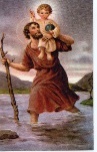 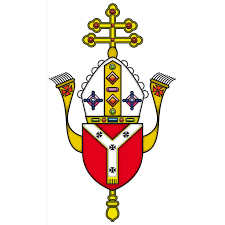 AND ST CHRISTOPHER 	          email: cranford@rcdow.org.ukCRANFORD		        website: https://parish.rcdow.org.uk/cranford32 High Street, Cranford, TW5 9RG                   4th Sunday of Lent & 2nd Scrutiny – 18th & 19th March 2023Readings: 4th Sunday of Lent & 2nd Scrutiny (Year A) Page 164: 1 Samuel 16:1, 6-7, 10-13, Ephesians 5:8-14, John 9:1-415th Sunday of Lent & 3rd Scrutiny (Year A) Page 170:  Ezekiel 37:12-14, Romans 8:8-11, John 11:1-45REMEMBER – the clocks change at 2.00 am on Sunday, 26th March to British Summer Time.  Please remember to put your clocks forward.LENTEN CONFESSIONS – Thursday, 30th March after 10.00 am mass and on Friday, 31st March at 6.00 pm.ANNUAL MASS OF THANKSGIVING FOR THE SACREMENT OF MATRIMONY – WESTMINSTER CATHEDRAL, SATURDAY, 1TH MAY 2023 AT 2.30 PM - The Cardinal is inviting to this Mass all couples in the Diocese, who are celebrating their 5th 10th, 25th, 30th, 40th, 50th and 60th (and every year over 60) wedding anniversary of Catholic marriage in 2023.  If you are celebrating an anniversary, please give your parish clergy the following details: husband and wife’s names, wedding date, full postal address and email (or telephone number, if no email).  Details of attendees will be sent to family@rcdow.org.uk   NEW ROTAS are now available for Money Counter, Readers (revised) and Eucharistic Ministers in the Sacristy.  Could you please advise Gillian at cranford@rcdow.org.uk if you would like to receive these via email.VOLUNTEERS REQUIRED FOR COUNTERS AND CATECISTS please advise Fr John if you would like to volunteer.  MASS OFFERINGS - Please send your requests via email to Gillian at Cranford@rcdow.org.uk.  All payments to be made online through bank transfer into the parish account, quoting the reference “Mass Offering” Please refer to the bottom of this newsletter for bank details.  Due to unforeseen circumstances, we regret we may have to move the mass intentions to another day, please see newsletter for rescheduled mass intention date.BAPTISMS Please request an appointment with Fr John via e-mail cranford@rcdow.org.ukPOLITE REQUEST Our insurers have asked us to ensure that only Diocesan approved contractors are engaged in property survey and repairs such as roof clearing, drain inspection etc. related to the church/presbytery. MARRIAGE Couples seeking marriage should inform Fr John AT LEAST six months before the scheduled wedding date so that there is enough time for all the necessary administration work to be processed. This is a statutory requirement applicable across all parts of the UK and overseas.  In the case of weddings scheduled for February 2024, the couple should come and see Fr John during the middle part of July 2023 as both office and Chancery will not be working during the month of August and it is important that a six-month period is kept to avoid difficulties.MASS INTENTIONSTHANK YOU FOR YOUR GENEROSITYStanding Order total for February:  £1027.00.The Contactless machine is available in the Church. If you wish to donate by online banking please do so directly to our bank, giving your name as a reference and indicate if it is for baptism, wedding, mass intention etc.  For those that do not have a bank account, charge cards are available. Gift Aid: If you are a UK taxpayer, the Diocese strongly recommends you to Gift Aid your donation, as the government will top up your donation by 25 percent. The parish relies heavily on this extra support, which comes at no additional cost to you. This facility is also available on the contactless device. It takes only just 2 minutes and is a one-time process, meaning all future donations made using the same bankcard will automatically be processed through Gift aid. If you have any questions on Gift Aid, please contact the parish office. Thank you for your continued financial support for your parish church.  HSBC Bank:  Account name: WRCDT Cranford, Sort Code: 40-05-20 Account: 01308637  Parish TeamParish Priest:  Fr. John TaborEmail: johntabor@rcdow.org.ukCatechetical Co-ordinator: Bejoy IgnatiousWorking days:  Thursdays 9.00 am – 5.00 pm, Saturdays 11.00 am – 6.00 pm and on Sundays 9.00 am - 2.00 pm. Email: bejoyignatious@rcdow.org.uk Parish Secretary:  Gillian SatchellWorking days:  Wednesday & Friday morningsPlease e-mail parish office with requests and queriesIn-person enquires on Wed & Fri between 10.30 – 11.30 am.  Email: cranford@rcdow.org.uk Parish Safeguarding Officers:Natalie Smith & Pelazia RodriguesEmail: cranfordsg@safeguardrcdow.org.ukEmail: cranfordsg2@safeguardrcdow.org.uk Mobile: 07851 390118 (Dedicated Parish Safeguarding Number)--------------------------------------------------------Protecting your Privacy:In compliance with the General Data Protection Regulation (GDPR), which became effective in May 2018, the Parish requires your permission to hold your data for Parish/Diocesan use.  You can read our full privacy policy on www.rcdow.org.uk/diocese/privacy-policy------------------------------------------------------------------------------------------------------------------MASS INTENTIONSIf you wish to offer a Mass intention, please email (Cranford@rcdow.org.uk) or visit the Parish Office on a Wed/Fri between 10.30 – 11.30 am.-------------------------------------------------------------------------------------------------------------------------------------------------------------------------------------------------ONLINE MASSESMass and other liturgies live streamed from Westminster Cathedral and other parishes are available at www.churchservices.tv------------------------------------------------------------------------------------------------------------------------------------------------MASS TIMES Saturday: 5pm; Sunday Masses:  9.00 am and 11.00 am Weekday Mass Timings: Please see Mass intentions overleafConfession:  Saturday afternoons 4.15 – 4.45 pm Portuguese Mass: 12.30 pm on Sundays as advisedKonkani Mass:  4th Sunday of the month - 5.00 pmThis Parish is part of Westminster Roman Catholic Diocesan Trust (WRCDT) Registered Charity No: 233699Dear FriendsRejoice Sunday; let the Church rejoice!We have arrived at the halfway point in Lent.  There are now only three weeks to go until Easter!  In her wisdom, the Church marks this halfway point with a pause from our Lenten disciplines, as we look forward to Passiontide and Easter.  Knowing that we have reached the halfway mark is a great spur to continue on our journey over the next three weeks; the great feasts are on the horizon and that is a source of encouragement for us.Today is also Mothering Sunday.  It is an occasion to give thanks for our mothers, to celebrate our mothers, to demonstrate how much they mean to us.  We also remember Our Lady, Mother of Christ and Mother of the Church.  St Theresa of Calcutta (Mother Theresa) used to say this very short, but highly effective prayer to Our Lady during busy periods of her day: “Mary, Mother of Jesus, be a mother to me now.  Amen”.We think too today of the Holy Family of Jesus, Mary and Joseph.  We will be celebrating St Joseph’s feast a day later than usual this year – on Monday 20th March.  Let us ask him to pray for us as we continue our Lenten journey.Have a good week and let us pray for each other!Father JohnSat     18  5.00 pmRuna Rebello – Private IntentionSun    19   9.00 am11.00 am12.30 pmPeople of the ParishVentura & Sarah Engson – Thanksgiving Portuguese MassTue    21  9.30 amSera Palha – Thanksgiving Wed  2210.00 amEunice Dias – Recovery from InjuryThu    2310.00 amAleixo Estrocio – Birthday RemembranceFri      24  9.30 am*  6.00 pmIgnacio Eguigeraw – RIP * Holy Hour follows the 9.30 am massStations of the CrossSat     25  5.00 pmIgnatius & Virginia De Mendonca – RIP Sun    26             9.00 am11.00 am12.30 pm  5.00 pmRuna Rebello – Private Intention Eveny Mascarenhas – Birthday Portuguese MassKonkani Mass